Supplementary Figures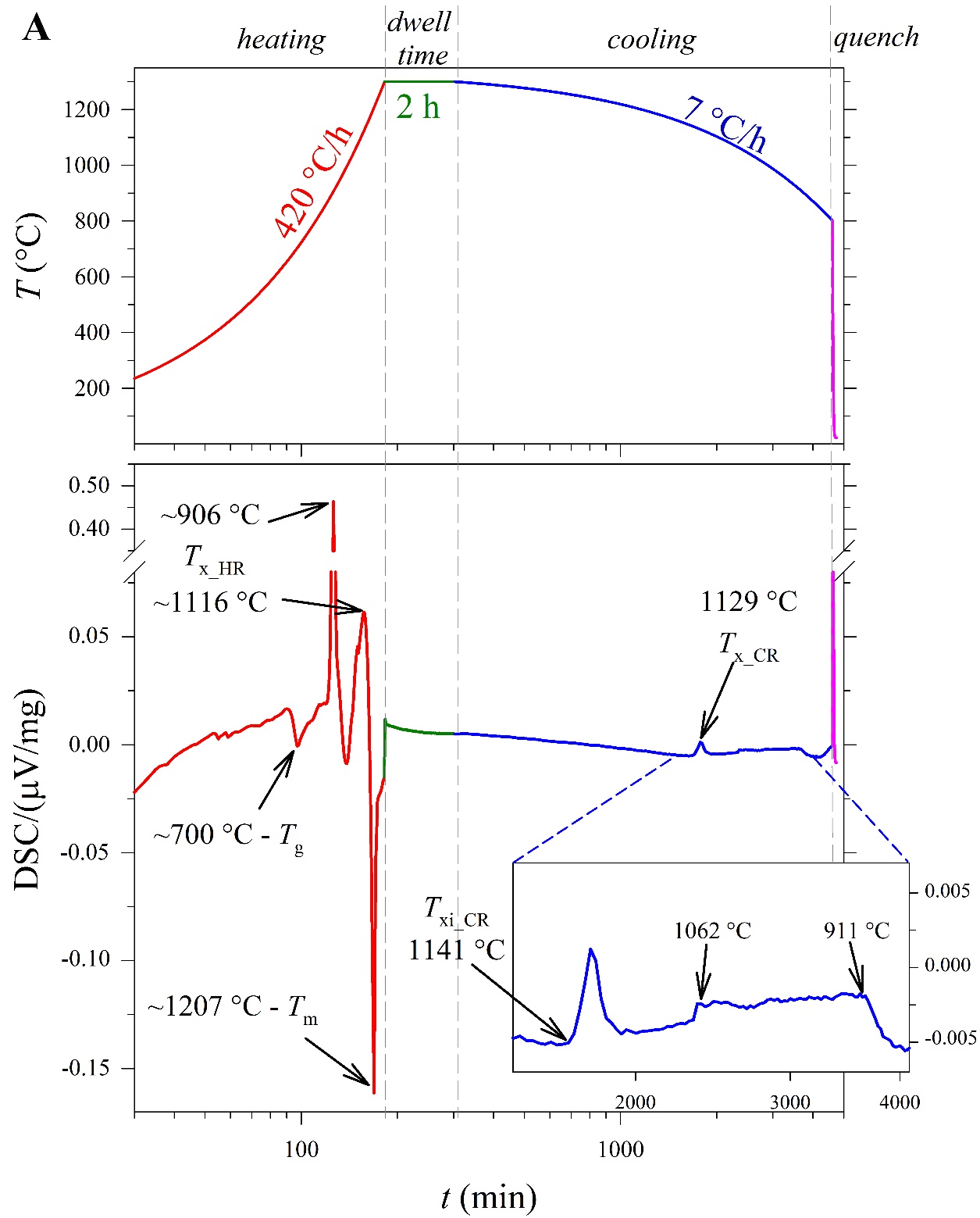 Supplementary Figure 1(A).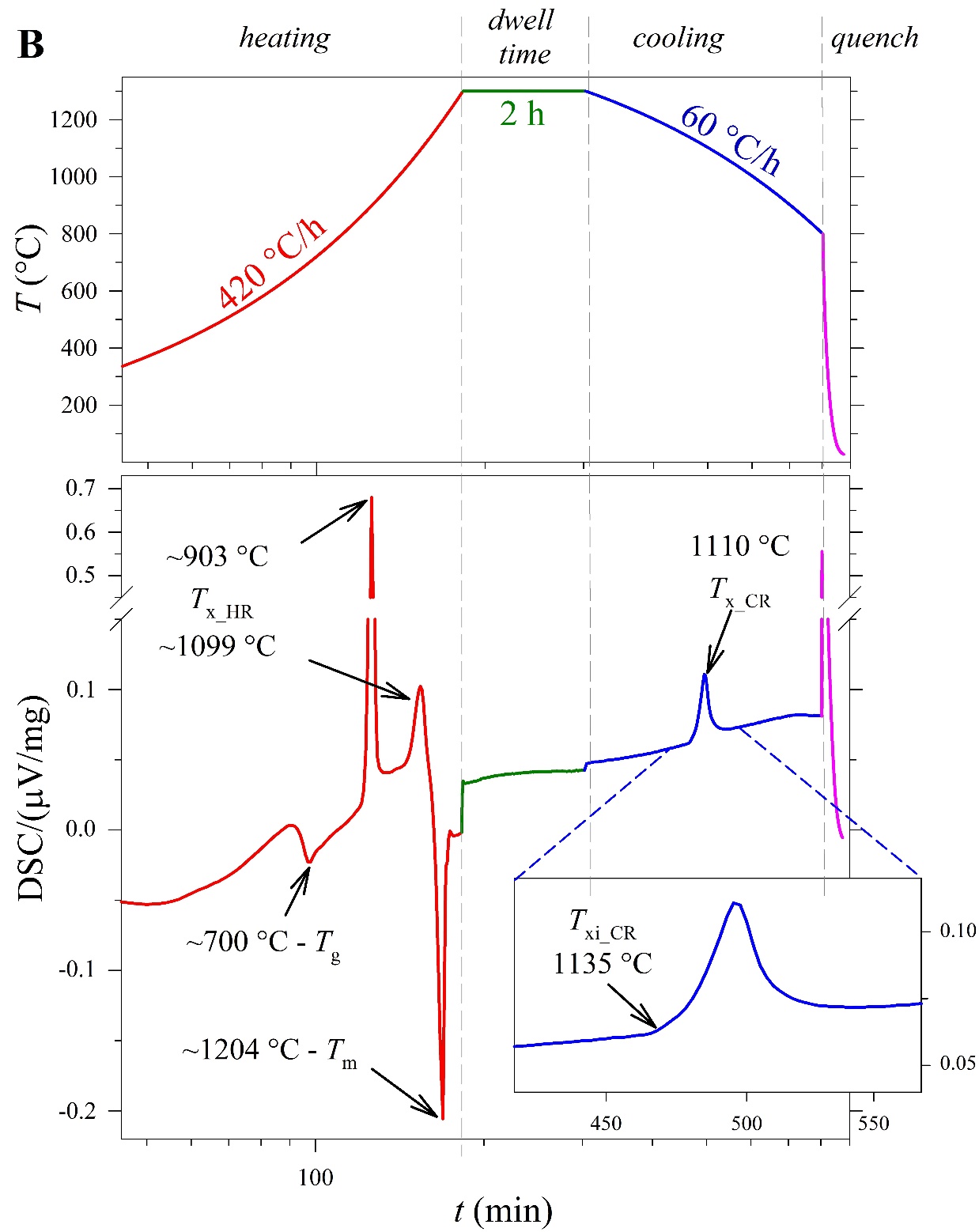 Supplementary Figure 1(B).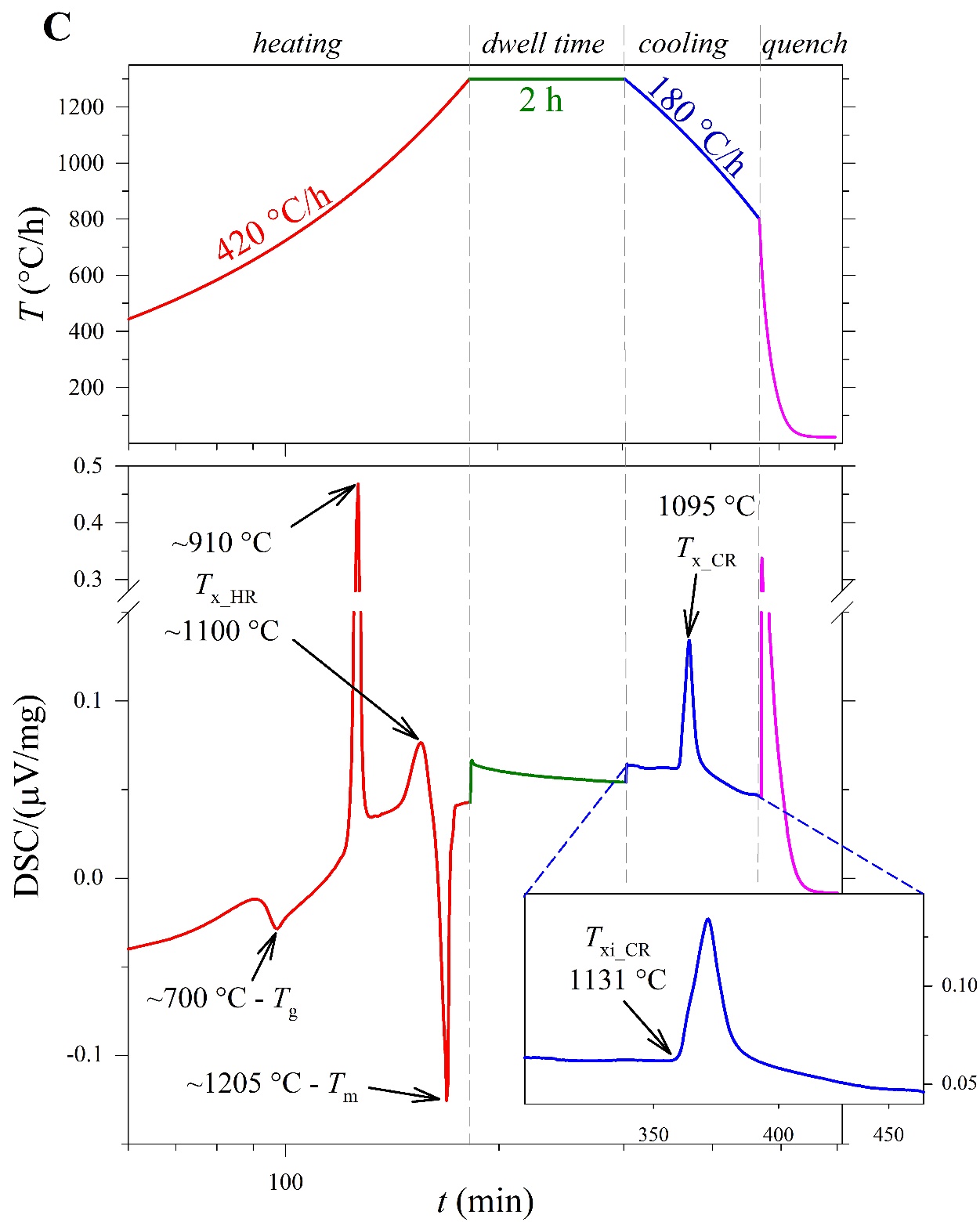 Supplementary Figure 1(C).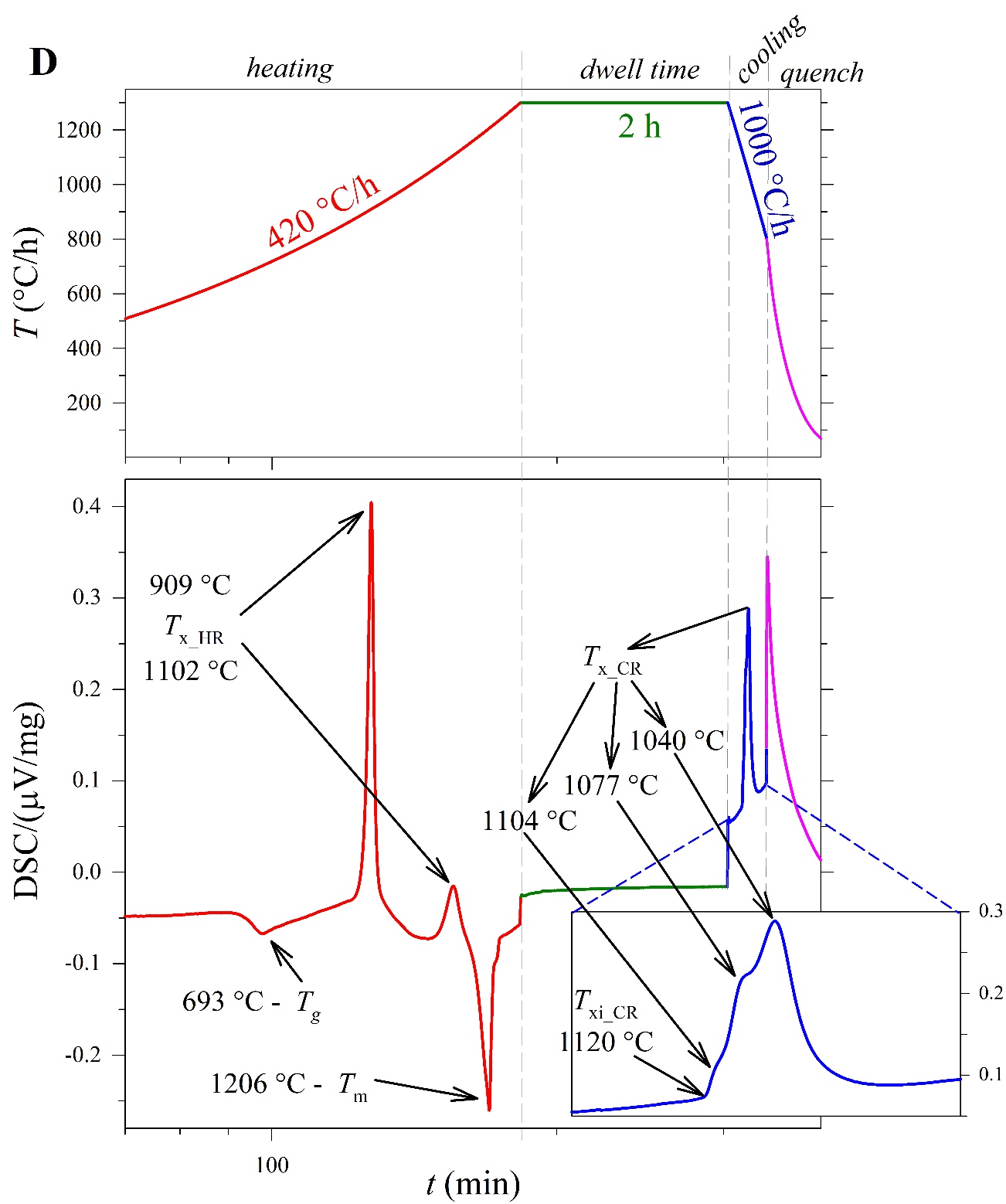 Supplementary Figure 1(D).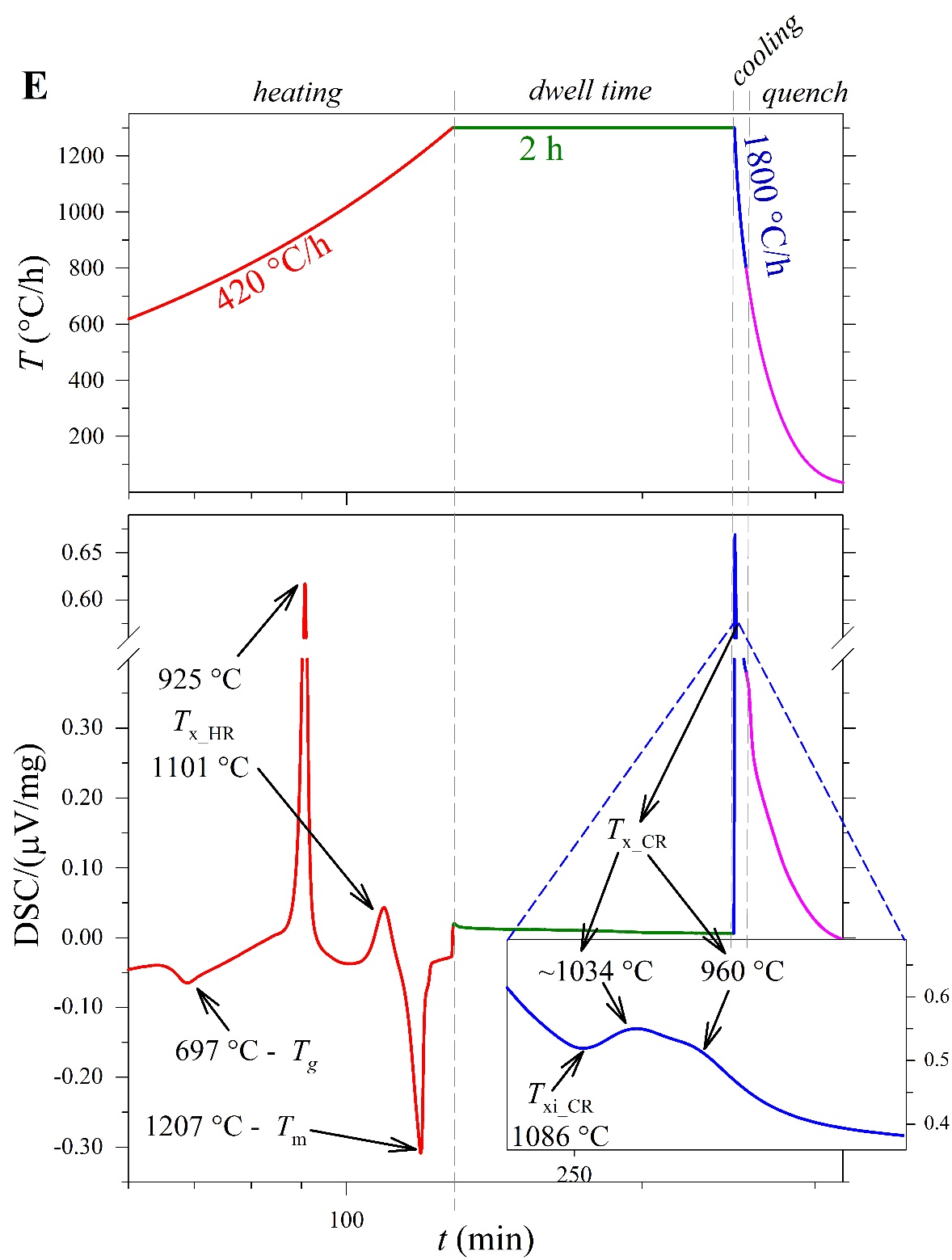 Supplementary Figure 1(E).Supplementary Figures 1(A-E). Thermal paths (top) and DSC spectra (bottom) for a MORB melt cooled at rates of 7 (A), 60 (B), 180 (C), 1000 (D), and 1800 (E) °C/h. DSC spectra relate the DSC signal based on the differential heat flux (DSC/(µV/mg)) and T (°C). Red curves; heating treatment from ambient temperature to 1300 °C at rate of 420 °C/h. Green curves; dwell time of 2 h at 1300 °C. Blue curves; cooling rate conditions. Pink curves; quench interval from 800 °C down to ambient temperature. Insert; zoom-in of the cooling path. Glass transition temperature (Tg), crystallization temperature (Tx_HR), and melting temperature (Tm) were measured by in-situ DSC spectra acquired on heating. Tx was also measured along the cooling path of the melt (Tx_CR). The temperature of the onset of crystallization (Txi) has been computed at 10% of the maximum intensity of the first crystallization peaks.Footnotes: the standard deviations are reported in parenthesis and Fe2O3 has been computed by FeO*1.111. chemical data was selected by considering oxide totals between 99-101 wt.% for cpx and glass, 98-102 wt.% for mel and 97-103 wt.% for sp. Plg were not detectable because of their small crystal sizes.  Table 1S. Average compositions in wt.% determined by EPMA-WDS.Table 1S. Average compositions in wt.% determined by EPMA-WDS.Table 1S. Average compositions in wt.% determined by EPMA-WDS.Table 1S. Average compositions in wt.% determined by EPMA-WDS.Table 1S. Average compositions in wt.% determined by EPMA-WDS.Table 1S. Average compositions in wt.% determined by EPMA-WDS.Table 1S. Average compositions in wt.% determined by EPMA-WDS.ΔT/Δt (°C/h)ΔT/Δt (°C/h)76018010001800# analytical point# analytical point2016202020cpx SiO243.9 (1.0)43.4 (0.5)45.4 (2.6)47.7 (0.5)47.0 (0.9)cpx TiO21.0 (0.2)0.9 (0.1)1.0 (0.1)1.0 (0.1)0.9 (0.1)cpx Al2O310.4 (0.3)11.0 (0.2)12.2 (1.8)15.5 (0.5)14.7 (1.2)cpx FeO10.2 (1.0)10.2 (0.6)10.1 (1.5)9.7 (0.5)10.2 (0.9)cpx Fe2O311.4 (1.1)11.3 (0.7)11.2 (1.7)10.8 (0.5)11.4 (1.0)cpx MgO13.1 (0.5)13.1 (0.7)12.1 (2.1)9.4 (0.6)10.2 (1.5)cpx CaO20.1 (0.7)19.4 (0.9)17.0 (1.7)13.5 (0.6)14.0 (1.5)cpx Na2O0.4 (0.0)0.5 (0.0)0.9 (0.6)1.9 (0.2)1.6 (0.4)cpx total (FeO)99.2 (0.6)98.5 (0.5)98.9 (0.5)98.9 (0.4)98.9 (0.6)cpx total (Fe2O3)100.3 (0.6)99.6 (0.5)100.0 (0.5)100.0 (0.4)100.0 (0.6)# analytical point# analytical point201469-melSiO225.9 (3.4)29.7 (4.0)33.6 (4.7)39.1 (2.7)-melTiO21.5 (0.1)1.5 (0.2)1.4 (0.2)1.2 (0.2)-melAl2O316.2 (1.1)15.0 (0.4)12.8 (0.5)14.4 (0.5)-melFeO26.6 (2.2)23.4 (2.9)22.0 (2.8)18.1 (2.0)-melFe2O329.6 (2.4)26.0 (3.2)24.4 (3.1)20.1 (2.2)-melCr2O30.1 (0.1)0.3 (0.2)0.2 (0.1)0.1 (0.0)-melMgO15.4 (1.6)15.0 (1.3)14.2 (1.8)12.7 (0.9)-melCaO11.1 (0.6)11.1 (0.5)11.0 (0.4)11.1 (0.5)-melNa2O0.7 (0.3)0.9 (0.3)1.1 (0.4)1.6 (0.2)-meltotal (FeO)97.5 (0.5)96.9 (0.9)96.4 (0.4)98.5 (0.7)-meltotal (Fe2O3)100.5 (0.6)99.5 (1.1)98.9 (0.5)100.5 (0.6)-# analytical point# analytical point20185-1spSiO20.3 (0.8)1.6 (3.5)2.8 (2.6)-2.6spTiO20.7 (0.1)0.6 (0.1)0.6 (0.1)-0.4spAl2O318.1 (4.0)15.4 (0.8)14.3 (0.6)-14.2spFeO55.8 (4.4)56.3 (2.9)58.6 (1.0)-53.2spFe2O362.0 (4.9)62.5 (3.2)65.1 (1.1)-59.1spCr2O31.5 (1.1)2.4 (1.4)2.2 (1.5)-4.7spMgO18.9 (0.6)17.3 (0.6)15.6 (0.8)-17.6spCaO0.2 (0.1)0.3 (0.2)0.8 (0.6)-0.7spNa2O0.1 (0.1)0.2 (0.3)0.3 (0.2)-0.2sptotal (FeO)95.6 (1.0)94.1 (1.4)95.2 (1.6)-93.7sptotal (Fe2O3)101.7 (0.8)100.3 (1.3)101.7 (1.6)-99.6# analytical point# analytical point2020172020glassSiO260.2 (1.2)58.8 (1.3)55.9 (2.6)47.6 (0.5)47.9 (0.3)glassTiO21.0 (0.1)0.9 (0.1)0.8 (0.1)1.0 (0.1)1.0 (0.1)glassAl2O320.6 (0.6)20.4 (1.0)19.2 (1.9)15.5 (0.2)15.6 (0.2)glassFeO2.9 (0.4)3.7 (0.6)5.6 (1.9)10.2 (0.2)10.2 (0.2)glassFe2O33.3 (0.5)4.1 (0.7)6.2 (2.1)11.4 (0.2)11.3 (0.2)glassMgO2.9 (0.2)3.6 (0.7)4.6 (1.4)9.4 (0.1)9.4 (0.2)glassCaO8.4 (0.5)8.9 (0.7)9.4 (1.6)13.1 (0.2))13.1 (0.3)glassNa2O3.6 (0.2)3.3 (0.3)3.2 (0.4)1.6 (0.1)1.4 (0.1)glasstotal (FeO)99.8 (0.5) 99.7 (0.5)99.0 (0.6)98.7 (0.6)98.7 (0.4)glasstotal (Fe2O3)100.2 (0.5)100.1 (0.5)99.6 (0.6)99.8 (0.6)99.8 (0.4)